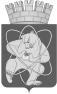 Городской округ«Закрытое административно – территориальное образование  Железногорск Красноярского края»АДМИНИСТРАЦИЯ ЗАТО г. ЖЕЛЕЗНОГОРСКПОСТАНОВЛЕНИЕ22.11.2021                                                                                                                                      № 2187г. ЖелезногорскО внесении изменений в постановление Администрации ЗАТО 
г. Железногорск от 29.05.2017 № 906 «Об утверждении форм для проведения оценки регулирующего воздействия проектов муниципальных нормативных правовых актов и экспертизы муниципальных нормативных правовых актов ЗАТО Железногорск» 	В соответствии с Федеральным законом от 06.10.2003 № 131-ФЗ 
«Об общих принципах организации местного самоуправления в Российской Федерации», Законом Красноярского края от 19.03.2015 № 8-3265 «Об оценке регулирующего воздействия проектов муниципальных нормативных правовых актов и экспертизе муниципальных нормативных правовых актов 
в Красноярском крае», руководствуясь Уставом ЗАТО Железногорск, решением Совета депутатов ЗАТО г. Железногорск от 18.05.2017 № 19-78Р «Об оценке регулирующего воздействия проектов муниципальных нормативных правовых актов и экспертизе муниципальных нормативных правовых актов ЗАТО Железногорск», ПОСТАНОВЛЯЮ:Внести в постановление Администрации ЗАТО г. Железногорск 
от 29.05.2017 № 906 «Об утверждении форм для проведения оценки регулирующего воздействия проектов муниципальных нормативных правовых актов и экспертизы муниципальных нормативных правовых актов ЗАТО Железногорск» следующие изменения:1.1. В Приложении № 2 к постановлению:1.1.1. В пункте 6:1.1.1.1. В абзаце первом слово «инвестиционной» заменить словами «иной экономической».1.1.1.2. В абзаце четвертом слова «обязанностей субъектов предпринимательской и инвестиционной деятельности» заменить словами «обязательных требований для субъектов предпринимательской и иной экономической деятельности, обязанностей для субъектов инвестиционной деятельности».1.1.2. В пункте 7 слово «инвестиционной» заменить словами «иной экономической».1.2. В тематическом заголовке Приложения № 3 к постановлению слова «ЗАТО г. Железногорск» заменить словами «ЗАТО Железногорск».1.3. В строках 1 и 3 таблицы пункта 2.2. Приложения № 5 к постановлению слово «инвестиционной» заменить словами «иной экономической».1.4. В абзаце седьмом Приложения № 6 к постановлению слово «инвестиционной» заменить словами «иной экономической».1.5. В строках первой и третьей таблицы первой Приложения № 8 
к постановлению слово «инвестиционной» заменить словами «иной экономической».Управлению внутреннего контроля Администрации ЗАТО 
г. Железногорск (Е.Н. Панченко) довести настоящее постановление 
до сведения населения через газету «Город и горожане».Отделу общественных связей Администрации ЗАТО г. Железногорск 
(И.С. Архипова) разместить настоящее постановление на официальном сайте городского округа «Закрытое административно-территориальное образование Железногорск Красноярского края» в информационно-телекоммуникационной сети «Интернет».Контроль над исполнением постановления оставляю за собой. Постановление вступает в силу после его официального опубликования.Глава ЗАТО г. Железногорск				                        И.Г. Куксин